www.macsinfo.orgMinnesota Association of County Surveyors Meeting9:30-11:30, Thursday February 14th, 2019Marriott Minneapolis Northwest , Brooklyn Center, MNAgenda-Approval of the minutes September 11th, October 31st and December 4thReports – as needed:Secretary/Treasurer (Jim)AMC representativeEducation committee/task forceLegislative  - Long range committee Manual committeeMembershipPLS committeeSeminar planningState Board representative – Dan BarrNew business:Addressing Local Government Unit websites that discuss property line information. (Preston Dowell)Examples:https://eminnetonka.com/community-development/permits/868-metal-detector-loan-program 	https://www.blainemn.gov/523/How-to-Find-Your-Property-MarkersThis one is interesting because it points to a GIS map and claims it is a survey.505 Mylars submitted for recording not by a photographic method (Chris Mavis)Rules change – experience before school doesn’t count (Mavis)New Lake of The Woods County Surveyor – Don Rasmussen retired, new Surveyor is Chad ConnerRoll out of ROW manualOther items: Election of Officers: President-elect, Director (Stewart seat open) and Secretary/TreasurerPassing of the gavelNext Meeting: TBDAdjourn:Upcoming Events:January 19 2019	Future City Finals, Dakota TechFebruary 13-15 	MSPS Annual meeting, Marriott Minneapolis NorthwestFebruary- March	LTAP Work Zone Traffic Control SeminarsMarch 19-21	MN DOT Tech ConferenceMarch 20	National Surveyors DayMarch 25	NACS annual meeting in conjunction with CLSA – NALS conferenceApril		MACS meeting, date and location TBDJune		MACS meeting, date and location TBDAugust		MACS meeting, date TBD, AMC building in St PaulOctober		MACS meeting, date and location TBDOctober		MACS seminar, date and location TBDPRESIDENTTim EklundDpty. Hennepin Co. Surveyor300 South 6th StreetMinneapolis, MN 55487612-348-2336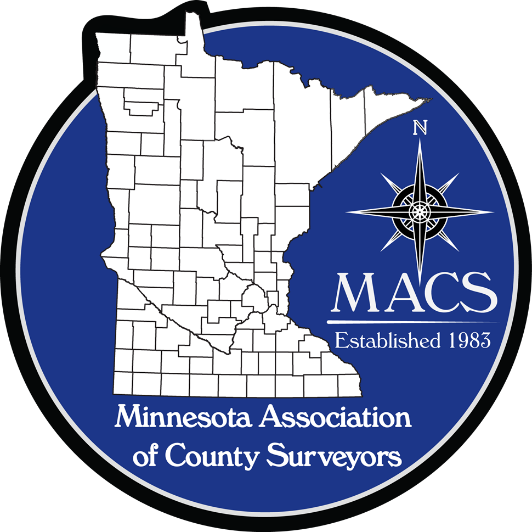 SECRETARY/TREASURERJames Hentges Surveyor600 Country Trail EastJordan, MN 55352952-496-8362PRESIDENT ELECTRuss HeilingSherburne Co. Surveyor13880 Business Center DriveElk River, MN 55330763-765-3305DIRECTOREric SchmittHouston County Surveyor304 South Marshall StreetCaledonia, MN  55921507 725-5814PAST PRESIDENTPatrick VeraguthDouglas County Surveyor536 Willow DriveAlexandria, MN 56308320-762-2964DIRECTORNick StewartSt. Louis County Surveyor7823 Highway 135 EastVirginia, MN 55792218-742-9823